1.Пояснительная записка Календарный учебный график является локальным нормативным документом, регламентирующим общие требования к организации образовательного процесса в учебном году в МДОУ детский  сад №2 »Светлячок»» (далее - МДОУ). Календарный учебный график разрабатывается ежегодно, обсуждается и принимается Педагогическим советом, утверждается приказом заведующего и доводится до всех участников образовательного процесса. Все изменения, вносимые в годовой календарный учебный график, утверждаются приказом заведующего и доводятся до всех участников образовательного процесса. Календарный учебный график разработан в соответствии с:  Федеральным законом «Об образовании в Российской Федерации» от 26.12.2012 № 273; Приказ Министерства просвещения Российской Федерации от 31.07.2020 № 373 «Об утверждении порядка организации и осуществления образовательной деятельности по основным общеобразовательным программам – образовательным программам дошкольного образования»;  Постановление главного санитарного врача Российской Федерации от 28.09.2020 №28 «Санитарно-эпидемиологическими требованиями к организациям воспитания и обучения, отдыха и оздоровления детей и молодежи» (далее СП 2.4.3648-20) (данное постановление вступают в действие с 01.01.2021 и действуют до 01.01.2027);  Постановлением главного санитарного врача Российской Федерации от 28.01.2021 №2 «Об утверждении санитарных правил и норм СанПиН 1.2.3685-21 «Гигиенические нормативы и требования к обеспечению безопасности и (или) безвредности для человека факторов среды обитания» (далее - СанПиН 1.2.3685-21) (данное постановление вступают в действие с 01.03.2021 и действуют до 01.03.2027);  Приказом Министерства образования и науки Российской Федерации от 17.10.2013 №1155 «Об утверждении Федерального государственного образовательного стандарта дошкольного образования»;  Трудовым кодексом РФ;  Уставом МДОУ. 2.Содержание годового календарного учебного графика: режим работы;  продолжительность учебного года, количество недель в учебном году;  регламентирование образовательного процесса; организационно-педагогические мероприятия, отражающие направления работы МДОУ; сроки проведения мониторинга достижения детьми планируемых результатов освоения образовательной программы МДОУ;  праздничные дни.Согласно Трудового Кодекса Российской Федерации (ст.112), а также Проекта Постановления Правительства РФ «О переносе выходных дней в 2023, 2024 году» в годовом календарном учебном графике учтены нерабочие (выходные и праздничные) дни. Учебный график определяет периодичность проведения педагогической диагностики достижения планируемых результатов. Обследование проводится в режиме работы МДОУ, без специально отведенного для него времени, посредствам бесед, наблюдений, анализа продуктов детской деятельности (рисунков, работ по лепке, аппликации, построек, поделок и тому подобное), индивидуальной работы с детьми (сентябрь- май). Праздники для воспитанников в течение учебного года планируются в соответствии с «Календарем образовательных событий на 2023/2024 учебный год», годовым планом работы МДОУ на учебный год.Режим работы МДОУ.Продолжительность учебного периода .Регламентирование образовательного процесса4.Организационно-педагогические мероприятия, отражающие направления работы МДОУ5.Мониторинг достижения детьми планируемых результатов освоения основной6. Праздничные (нерабочие) дниПродолжительность учебной недели5 дней (понедельник-пятница)Время работы возрастных групп12 часов (с 7.30-19.30).Нерабочие днисуббота, воскресенье, праздничные дни Продолжительность учебного годас 01.09.2023 г. по 31.05.2024 г.37 недель;- 1 полугодиес 01.09.2023 г. по 31.12.2023г.17 недель ;2 полугодиес 10.01.2024г. по 31.05.2024г20 недель .Летний оздоровительный периодс 1 июня по 31 августа проводятся мероприятия оздоровительного, закаливающего, развлекательного характера, направленные на отдых и развитие дошкольниковс 1 июня по 31 августа проводятся мероприятия оздоровительного, закаливающего, развлекательного характера, направленные на отдых и развитие дошкольниковНаименование группГруппа раннего возраста(1-2 г.)Первая младшая группа (2-3г)Вторая младшая группа(3-4 г.)Средняя группа(4-5 лет)Старшая группа(5-6 лет)Подготовительнаягрупа (6-7 лет)Количество групп в учебном году111111Количество занятий 81010101215Объем недельной образовательной нагрузки(количество часов)1ч 20 мин1ч 40 мин2ч 30 мин3ч 20 мин5ч7ч 30 минПродолжительность занятий8мин10 мин15 мин20 мин25 мин30 минПродолжительность дневной суммарной нагрузки16 мин20 мин30 мин40 мин50-75 мин90 минПерерыв между занятиями10 мин10 мин10 мин10 мин10 мин10 минРазвлечения, посвященные Дню Знанийс 01.09.2023 Праздники, посвященные осенис 24.10.2023-27.10.2023; Развлечения, посвященные Дню материс 22.11.2023-24.11.2023Праздник «Новый год»с 21.12.2023-26.12.2023;Музыкально-физкультурные досуги, посвященные Дню защитника Отечества21.02.2024Праздники ,посвященные международному женскому Дню 8 мартас 04.03-06.03.2024;Музыкально-физкультурные досуги, посвященные дню Победы07.05.2024Выпускной утренник29.05.2024НаименованиеСрокиКоличество днейПервичный мониторинг11.09.2023-22.09.202310Итоговый мониторинг13.05.2024-24.05.202410НаименованиеСрокиКоличество днейДень народного единства04.11.2023- 06.11.20233Новогодние праздники01.01.2024-08.01.20248День защитника Отечества23.02.2023 -25. 02.20243День труда28.04.2024- 01.05.20244День Победы09.05.2023-12.05.20234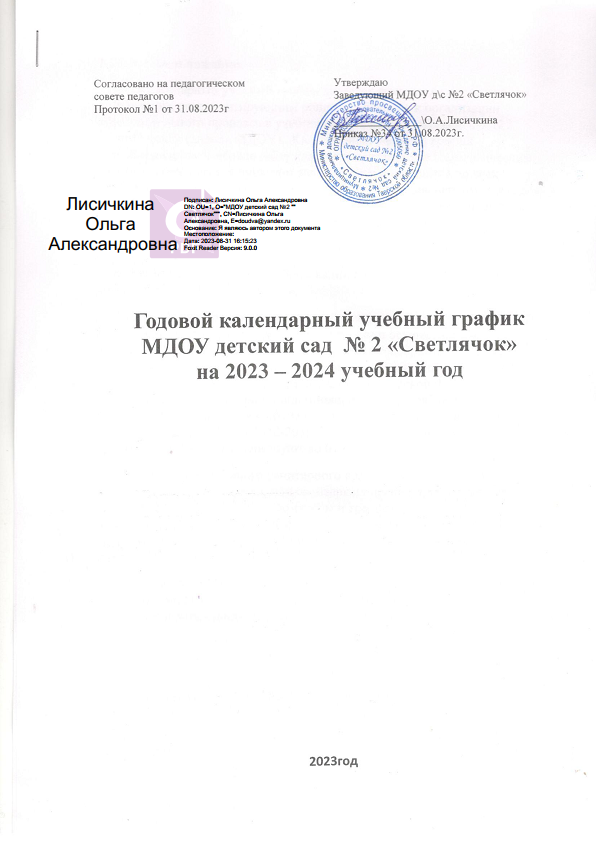 